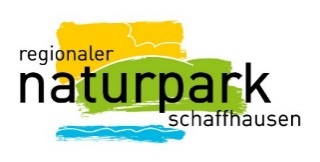 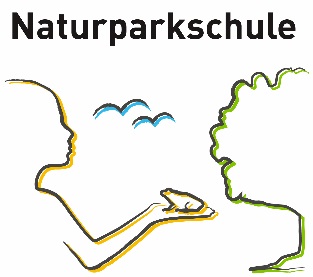 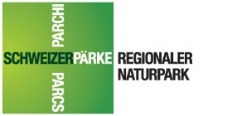 BeobachtungsaufgabeSchau genauNimm Papier , Unterlage, Etui .  	Suche einen Platz  auf der Wiese, 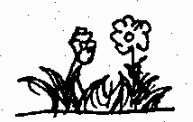 	 im Wald  …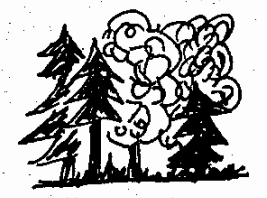 Gehe 5  Schritte in eine Richtung. 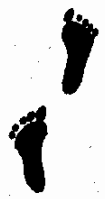  Augen auf. Schau genau! Zeichne etwas, das du enteckt hast.Gehe 5 Schritte in eine andere Richtung. Mache dasselbe wieder.  Schauen.  Zeichnen. 
Bis du 6 bis 8  Zeichnungen hast.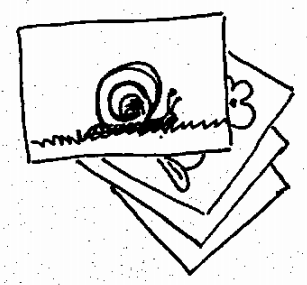 